Нобелевская премия Светлана АЛЕКСИЕВИЧ – советская и белорусская  писательница, журналист.       Премия, учрежденная шведским инженером-химиком, изобретателем и промышленником Альфредом Бернхардом Нобелем и названная в его честь Нобелевской, является самой престижной в мире. Награда состоит из золотой медали с изображением А. Нобеля, диплома и чека на денежную сумму. Премия вручается ежегодно 10 декабря – в годовщину смерти Нобеля. Шведский король традиционно награждает писателей - нобелиантов в Стокгольме.        Светлана Александровна Алексиевич родилась в украинском городе Ивано-Франковск (тогда Станислав) 31 мая 1948 года. Семья Алексиевич интернациональная. Отец родился в Белоруссии, мама в Украине. После демобилизации глава семьи перевёз родных в Беларусь, в Гомельскую область. Там Светлана Алексиевич в 1965 году окончила школу и поступила в университет, выбрав факультет журналистики.  С 1973-го по 1984-ый годы С.Алексиевич работала в областной «Сельской газете», в журнале «Неман». В 1983-м её приняли в Союз писателей СССР. С начала 2000-ых Светлана Алексиевич жила за рубежом. Сначала в Италии, потом во Франции и Германии. В последние  годы писательница снова проживает в Белоруссии.      Первая книга, с которой начинается творческая биография Светланы Алексиевич -  «У войны – не женское лицо», была опубликована в 1984 году. Это книга о женщинах, которые воевали на фронте во время Великой Отечественной войны. Вторая книга называлась «Последние свидетели». Она состояла из 100 рассказов детей об ужасах войны. Здесь ещё больше натурализма и страшных подробностей, увиденных глазами детей от 7 до 12 лет.      В третьем произведении С. Алексиевич поведала о преступлениях Афганской войны. Книга «Цинковые мальчики» была напечатана в 1989 году. Четвёртая книга, названная «Зачарованные смертью», вышла в 1993 году и также вызвала неоднозначные отклики. Это произведение о самоубийствах, зарегистрированных в первые 5 лет после исчезновения СССР. В ней автор пытается понять причины и «очарование» смерти, уносящей жизни сотен и тысяч людей – простых коммунистов, маршалов, поэтов, чиновников, покончивших жизнь путём самоубийства после развала гигантской империи. Пятое произведение под названием «Чернобыльская молитва» - о мире и жизни после чернобыльской катастрофы.       Через все книги С.Алексиевич красной нитью проходит развенчание коммунистической идеи или, как утверждает писательница, «великой и страшной Утопии – коммунизма, идея которого не умерла окончательно не только в России, но и во всём мире».     Нобелевская премия Светлане Алексиевич была присуждена с формулировкой: «За её многогласное творчество — памятник страданию и мужеству нашего времени».IMPACДжим  Крейс  (Великобритания) – роман «Урожай»     Крупнейшая международная литературная премия учреждена в 1996 году ирландской консалтинговой фирмой IMPAC и мэрией города Дублин. Претендовать на неё может писатель любой национальности из любой страны. Единственным ограничением является обязательная публикация книги на английском. Произведения выдвигаются на присуждение премии общественными библиотеками мира по результатам опроса читателей. Международное жюри выбирает победителя.       Джим Крейс дебютировал как писатель в 1974 году, параллельно работая на телевидении и публикуясь в качестве фриланс-журналиста в различных изданиях. С тех пор Д. Крейс написал десяток романов и несколько десятков рассказов, завоевав немало литературных призов.        По сюжету аллегорического романа «Урожай» в глухую английскую деревушку заявляются трое чужаков – двое мужчин и женщина. Они разбивают лагерь на опушке леса, и той же ночью дотла сгорает один из домов. Следующие семь дней - несомненная библейская аллюзия - переворачивают идиллическую провинциальную жизнь с ног на голову: урожай погибает в огне, жители устраивают самосуд над незнакомцами и подозревают друг друга в колдовстве. Аллегорический рассказ ведется от лица местного жителя и непосредственного свидетеля событий, местного аутсайдера, горожанина  Уолтера Тирска, а действие происходит в XVI веке, после принятия в Англии закона об огораживании, навсегда изменившем облик деревни.Литературная премия The Baileys Women’s Prize for Fiction Али СМИТ (Шотландия) – роман «Как быть и тем, и другим»      С 2013 года эта британская литературная премия присуждается за лучшую женскую прозу. Публикации романов Али Смит на русском языке:Отель - мир. М.: Иностранка, 2003 (М.: Флюид, 2007)Ирония жизни в разных историях. М.: Флюид/ FreeFly, 2009Как. М.: Флюид/ FreeFly, 2009Случайно. М.: Флюид/ FreeFly, 2010Гонкуровская премияМатиас  ЭНАР (Франция) - за роман «Компас»      Cамая престижная во Франции литературная пре́мия, носящая имя французских классиков братьев де Гонкур, вручается с 1903 года за лучший роман на французском языке. По уставу Гонкуровской премии, она может быть присуждена автору только один раз в жизни.        43-летний писатель-путешественник Матиас Энар родился в 1972 году во французском городе Ньоре. Изучал персидский и арабский в Институте восточных языков (INALCO). После защиты докторской диссертации, связанной с вопросами иранского мира, долгое время проживал и учился на Среднем Востоке (Иран, Ливан, Египет и др.) В 2000 году он переехал в Барселону, где полностью посвятил себя писательской деятельности. Престижной награды автор удостоился за роман «Компас», который развенчивает расхожие представления людей Запада о Востоке.          Главный герой романа «Компас» австрийский музыковед Франц Риттер занимается исследованиями ближневосточной музыки и для этого посещает многие страны Ближнего Востока, включая Сирию. Другой темой книги являются отношения Риттера с женщиной по имени Сара, которая изучает восточное общество.Публикации романов на русском языке:Вверх по Ориноко. М.: Иностранка, 2005 (пер.М.Кожевниковой)Премия "Ренодо"Дельфина де ВИГАН  – за роман «Основано на реальных событиях»      Французская литературная премия «Ренодо» носит имя французского королевского врача, историографа Теофраста Ренодо (1586-1653). Награда учреждена в 1925 году журналистами, томившимися в ожидании результатов заседания гонкуровского жюри. Поэтому премия Ренодо присуждается всегда в тот же день, что и Гонкуровская, но на одну минуту позже. Премия не предполагает никакой денежной составляющей. Но, несмотря на это является второй по значимости литературной наградой Франции.     Во Франции Дельфин Де Виган – один из самых популярных современных авторов, она постоянный гость различных конференций, шоу и телепередач. Работает в исследовательском институте, специализирующемся на социальных исследованиях, а книги пишет по ночам.      Главная героиня романа - молодая писательница похожа на автора до степени смешения. Она тоже написала ставший весьма и весьма успешным роман о душевной болезни собственной матери. Но плата за этот успех - бесконечные, изматывающие встречи с читателями и автограф-сессии. К начинающейся депрессии добавляются анонимные письма с обвинениями в том, что она построила свою славу на трагедии матери. В этот психологически тяжелый момент в жизни писательницы и состоялась ее роковая встреча с другой молодой женщиной, единственным именем которой является инициал «L». Новая подруга понимает ее как никто другой. Со временем дело доходит до того, что L обрабатывает электронную почту писательницы и даже отвечает на письма от ее имени. Она следует за романисткой, как тень, она даже одевается точно так же. Насколько L заполнит героиню? И можно ли их теперь разделить? Пришла ли она дать ей второе дыхание или украдет первое, а то есть — жизнь? В итоге перед нами настоящий психологический триллер.Публикации романов на русском языке:Отрицание ночи. М.: ООО «Издательства «Эксмо», 2013 (пер.А.Петровой)Но и я. М.: ООО «Изд-ва «Фантом Пресс»,Эксмо, 2009 (пер.С..Антиповой)Пулитцеровская премияЭнтони ДОРР - за роман «Весь невидимый нам свет»      Пулитцеровская премия - одна из самых престижных наград США в области литературы, журналистики, музыки и театра. Основанная в 1904 году, премия носит имя своего основателя - Джозефа Пулитцера (1847-1911), знаменитого американского издателя и журналиста, политического деятеля, реформатора прессы.      В 2015 году  премия в номинации «За художественную книгу» присуждена роману «Весь невидимый нам свет» Энтони Дорра. Будущий американский писатель, автор романов и коротких рассказов родился в 1973 году в Кливленде, штат Огайо. Учился в Боудин-колледже, где специализировался на истории, в университете Боулинг Грин. Получил степень магистра изящных искусств. В настоящее время Э.Дорр живет в городе Бойсе, штат Айдахо.      В романе «Весь невидимый нам свет» автор описывает историю слепой французской девочки Мари и немецкого сироты Вернера, чьи судьбы пересекаются в оккупированной фашистами Франции во время Второй мировой войны. Дети, каждый на свой манер, пытаются выжить, пока кругом бушует война, не потерять человеческий облик и сохранить своих близких. Это книга о любви и смерти, о том, что с нами делает война, о том, что невидимый свет победит даже самую безнадежную тьму.Публикации романов на русском языке:Энтони Дорр. Весь невидимый нам свет. — М.: Азбука, Азбука-Аттикус, 2015. — 592 с. — ISBN 978-5389-08642-5.Энтони Дорр. Собиратель ракушек. — М.: Азбука, 2015. — 320 с. — ISBN 978-5-389-10003-9.Энтони Дорр. Стена памяти. — М.: Азбука-Аттикус, Азбука, 2016. — 384 с. — ISBN 978-5-389-10186-9.Премия «Букер»Марлон ДЖЕЙМС (Ямайка) - за роман «Краткая история семи убийств»      Букеровская премия, учрежденная в 1968 году, является одной из самых престижных наград в мире английской литературы.      Ямайский писатель-романист М. Джеймс родился в 1970 году. Окончил университет Вест-Индии, где изучал язык и литературу. Получил степень магистра в 2006 году. Живет в США, преподаёт в колледже с 2007 года. Опубликовал свой первый роман в 2009 году. Лауреат многих литературных премий США. Книга «Краткая история семи убийств», изданная в 2014 году, стала третьим романом автора и  была очень высоко оценена критикой.         Роман, сочетающий в себе черты политического триллера, биографии и классического детектива, основан на истории реального покушения на регги-музыканта Боба Марли, произошедшего в 1976 году. Действие романа охватывает три десятилетия и описывает криминальную реальность Ямайки тех времен. Журналисты, политики, проститутки, информаторы, продажные полицейские, наркоторговцы и музыканты - все они на семистах страницах рассказывают двадцатилетнюю историю о том, как Ямайкой рулили банды из гетто, как поссорились кубинские наркодилеры с американскими и,  как музыка рэгги их всех связала.  Истории всех 75 героев в последней серии сходятся в один убедительный финал.Премия «Русский Букер»http://www.russianbooker.org/Александр СНЕГИРЁВ - роман «Вера»        Премия "Русский Букер" основана в 1991 г. как первая негосударственная премия в России после 1917 года. Являясь самой престижной литературной премией страны, она ежегодно присуждается за лучший роман на русском языке.Александр Снегирёв (настоящее имя Алексей Владимирович Кондрашов) — писатель, магистр политологии. Родился в Москве в 1980 году. Автор произведений: «Как мы бомбили Америку», «Нефтяная Венера», «Моя малышка», «Тщеславие», «Как её звали», «Чувство вины», «Вера».        Произведение «Вера» - это роман о женщине с простым именем, жизнь которой начиналась на фоне родительской нелюбви. Книга рассказывает о том, как Вера пыталась найти свое место в этом огромном мире, хотела прислониться к надежному мужскому плечу - уехала в Америку и вернулась, пыталась создать семью с кремлевским чиновником, банкиром и режиссером-белоленточником. Все неудачно - и то ли потому, что сама такая, то ли из-за того, что Вера - отражение России.Публикации:Снегирёв А. Вера: роман// Дружба народов, 2015.- №1.- с.8-102  Снегирёв А. Вера.- М.: Издательство «Э», 2016.- 288 с. Местонахождение: ЦРБ им.И.П.Мордвинова.Премия «Студенческий Букер»Алексей  ВАРЛАМОВ - роман «Мысленный волк» Премия присуждена с формулировкой: «За уместную попытку взрастить на современной литературной почве семена забытых литературных традиций».Премия «Национальный бестселлер»http://www.natsbest.ru/Сергей  НОСОВ  -  роман «Фигурные скобки»        Эта ежегодная общероссийская литературная премия была учреждена в 2000 г. в Санкт-Петербурге. Учредитель премии - фонд «Национальный бестселлер», образованный физическими лицами и привлекающий в порядке пожертвований средства как юридических, так и физических лиц. На премию могут быть выдвинуты прозаические произведения, впервые опубликованные на русском языке. Девиз премии – «Проснуться знаменитым!». По мнению устроителей премии, произведение победителя должно стать бестселлером, то есть самым покупаемым и читаемым.        Прозаик, драматург Сергей Анатольевич Носов родился в Ленинграде в 1957 году. Автор романов: «Хозяйка истории» (СПб., 2000), «Член общества, или Голодное время» (СПб., 2000), «Дайте мне обезьяну» (М., 2001), «Грачи улетели» (СПб., 2005), «Франсуаза, или Путь к леднику» (М., 2012), сборников рассказов и эссе. Живет в Санкт-Петербурге.      Предметом интереса писателя Сергея Носова всегда были и остаются «мелкие формы жизни» - частный человек со всеми его несуразностями: пустыми обидами, забавными фобиями и чепуховыми предрассудками. Таков и роман «Фигурные скобки», повествующий об учредительном съезде иллюзионистов, именующих себя микромагами. Каскад блистательной нелепицы, пронзительная экзистенциальная грусть, столкновение пустейших амбиций и внезапная немота смерти  - эти ингредиенты  дают точнейший слепок действительности. Публикации:Носов  С.А. Фигурные скобки. – СПб.: Лимбус Пресс, 2015. – 268 с. Носов, С. Фигурные скобки: роман [журн. вариант] // Новый мир. – 2015. – № 1; № 2.Национальная литературная премия«Большая книга»(http://www.bigbook.ru/)          Премия «Большая книга» является крупнейшей в России и СНГ и второй по величине литературной наградой в мире по размеру призового фонда (5,5 млн. руб.) после Нобелевской премии по литературе. Учредителем Национальной литературной премии «Большая книга» является «Центр поддержки отечественной словесности».  выбор Литературной Академии:      1. Гузель  ЯХИНА – роман «Зулейха открывает глаза»       Гузель Яхина родилась и выросла в Казани, окончила факультет иностранных языков, учится на сценарном факультете Московской школы кино. Публиковалась в журналах «Нева», «Сибирские огни», «Октябрь».      Действие в романе «Зулейха открывает глаза» начинается зимой 1930 года в глухой татарской деревне. Крестьянку Зулейху вместе с сотнями других переселенцев отправляют в вагоне-теплушке по извечному каторжному маршруту в Сибирь. Дремучие крестьяне и ленинградские интеллигенты, деклассированный элемент и уголовники, мусульмане и христиане, язычники и атеисты, русские, татары, немцы, чуваши - все встретятся на берегах Ангары, ежедневно отстаивая у тайги и безжалостного государства свое право на жизнь. Всем раскулаченным и переселенным посвящается.Публикации:Яхина Г. Зулейха открывает глаза. – М: Аст, 2015.Местонахождение: ЦРБ им.Мордвинова, Гор. библиотека им.Бередникова, Библиотека семейного чтения филиал №3.        2. Валерий Залотуха - роман «Свечка»     Герой романа «Свечка» Евгений Золоторотов - ветеринарный врач, московский интеллигент, прекрасный сын, муж и отец - однажды случайно зашел в храм, в котором венчался Пушкин. И поставил свечку. Просто так. И полетела его жизнь кувырком, да столь стремительно и жестоко, будто кто пальцем ткнул: а ну-ка испытаем вот этого, глянем, чего стоит он и его ценности.Публикации:Залотуха В.А.Свечка: роман в 2 т.. - М: Время, 2014      3. Роман СЕНЧИН «Зона затопления»    В романе «Зона затопления» жителей старинных сибирских деревень в спешном порядке переселяют в город – на этом месте будет Богучанская ГЭС. Автор не боится параллели с «Прощанием с Матерой», посвящение Валентину Распутину открывает роман. Люди «зоны» - среди них и потомственные крестьяне, и высланные в сталинские времена, обретшие здесь малую родину, - не верят, протестуют, смиряются, бунтуют. Два мира: уходящая под воду Атлантида народной жизни и бездушная машина новой бюрократии…Публикации:Сенчин Р.В. Зона затопления. - М: Аст, 2015.- 381 с. победители читательского голосования:      1. Гузель ЯХИНА  «Зулейха открывает глаза»       2. Анна МАТВЕЕВА  сб. рассказов «Девять девяностых»       3. Валерий Залотуха  «Свечка» спец. приз «Большой книги» вручен:       ВГТРК - за коллекцию фильмов и сериалов по произведениям русской литературы. Награду получили Глеб Панфилов и Антон Златопольский.Премия «Ясная поляна» им.Л.Н.Толстого       Ежегодная общероссийская литературная премия «Ясная Поляна» учреждена в 2003 году государственным мемориальным и природным заповедником «Музей-усадьба Л. Н. Толстого» и компанией «Samsung Electronics», вручается за лучшее художественное произведение традиционной формы. Председатель жюри – Владимир Толстой.  В номинации «XXI век»:           Гузель ЯХИНА – за роман  «Зулейха открывает глаза»  В номинации «Современная классика»:            Андрей БИТОВ - за книгу «Уроки Армении»    Более сорока лет назад Андрей Битов написал свое культовое произведение - «Уроки Армении». Он первый из русских писателей Советского Союза не побоялся произнести слово геноцид и осудить его. Первая публикация состоялась в 1969 году в журнале «Дружба народов», затем книга много раз издавалась  на разных языках.Публикации:Битов А.Г. Книга путешествий / Андрей Битов.- М.: Известия, 1986.- 605 с.- (Б-ка «Дружбы народов»)Содерж.: Одна страна: Путешествие молодого человека; Уроки Армении: Путешествие в небольшую страну;…  Местонахождение: ЦРБ, Гор. б-ка им.Бередн., Березовская с/б-ка В номинации «Детство. Отрочество. Юность»:           Валерий Былинский - за книгу «Риф: повесть и рассказы из серии «Современная новелла»     Былинский Валерий Игоревич - русский писатель и публицист. В 1997 году окончил Литературный институт имени А. М. Горького (Москва), живет в Санкт-Петербурге. Дебютировал в 1995 году с рассказом «Риф», опубликованном в журнале «Новый мир».Публикации:Валерий Былинский. Риф: Повесть и рассказы из серии. – М.: Дикси-Пресс, 2014. – 256 с. (Современная новелла). ISBN 978-5-905490-22-4 В номинации «Иностранная литература»:(за самую значимую зарубежную книгу XXI века и её перевод на рус. язык)             Рут ОЗЕКИ - за книгу «Моя рыба будет жить».  Переводчик книги лауреата -  Екатерина Ильина      Рут Озеки - американка японского происхождения, специалист по классической японской литературе, флористка, увлеченная театром и кинематографом.       В книге «Моя рыба будет жить» рассказано о существовании современного японского подростка (девочки) в социуме, и на этом фоне о многом вообще. О современной Японии в сравнении с США и без него, землетрясениях, войне, работе, 104-летней монахине и маленьком монастыре в горах, о том, как сидеть в дзадзен и зачем это делать, о квантовой физике и коте Шредингера, о течениях в океане, о поисках себя, летчиках-камикадзе и джунглевой вороне.Публикации:Озеки.Р. Моя рыба будет жить. – М.: АСТ, 2014. – 480 с.  Спец. приз компании Samsung «Выбор читателей»:(приз - поездка в Южную Корею на двоих)         Гузель ЯХИНА – за роман  «Зулейха открывает глаза»Всероссийская историко-литературная премияА.И. Солженицына     Премия учреждена для награждения писателей, живущих в России и пишущих на русском языке, за произведения, созданные и опубликованные в послереволюционный период. Премией награждаются писатели, чье творчество обладает высокими художественными достоинствами, способствует самопознанию России, вносит значительный вклад в сохранение и развитие традиций отечественной литературы.     Сергей Васильевич Женовач -  «за преданное служение русскому театру и вдохновенный перевод на язык сцены сокровищ мировой литературной классики; за воспитание зрителей в духе требовательной любви к Театру и Книге».      Сергей Васильевич  Женовач — театральный режиссёр,  художественный руководитель Театра «Студия театрального искусства».      Первым «прозаическим» спектаклем студента ГИТИСа Сергея Женовача, ученика Петра Наумовича Фоменко, стал «Шум и ярость» по роману классика американской литературы Уильяма Фолкнера. В Театре на Малой Бронной под художественным руководством главного режиссера С.Женовача роман Федора Михайловича Достоевского «Идиот» был «сценически воспроизведен» почти дословно!.. В 2004-м году со студентами ГИТИСа заведующий кафедрой режиссуры Сергей Васильевич Женовач снова обратился к Достоевскому: по девяти главам романа «Братья Карамазовы» ученики и мастер создали удивительный, пронзительный спектакль «Мальчики»…      В 2005 году Сергей Женовач с группой своих студентов-выпускников ГИТИСа создал «Студию театрального искусства», завоевавшую за короткое время любовь и преданность зрителей.Российская национальная премия «ПОЭТ»Юлий КИМ        Российская национальная премия «Поэт» учреждена в 2005 году Обществом поощрения русской поэзии совместно с РАО «ЕЭС России». Присуждается ежегодно одному из поэтов современной России. Лауреатами премии могут стать только ныне живущие русскоязычные поэты.        Юлий Черса́нович Ким - советский и российский поэт, композитор, драматург, сценарист, бард. Известен не только как поэт, автор текстов многих песен, ставших народными, но и как бард, успешно выступающий со своими песнями под гитару.Всероссийский конкурс на лучшее литературное произведение для детей и юношества «Книгуру»       Конкурс учрежден в 2010 году Федеральным агентством по печати и массовым коммуникациям и Некоммерческим партнерством «Центр поддержки отечественной словесности». «Книгуру» – единственный российский литературный конкурс, в котором победители выбираются прямым читательским голосованием: подростками от десяти до семнадцати лет. 1-е место: Нина ДАШЕВСКАЯ -  повесть «Я не тормоз»Публикации:Дашевская Н.С. Я не тормоз. – М: Самокат, 2016.Местонахождение: ЦДБ2-е место: Анастасия СТРОКИНА – сб. сказок «Кит плывёт на север»3-е место:  Станислав ВОСТОКОВ - сказочная повесть  «Криволапыч»Международная литературная премия имени А. и Б. Стругацких       Премия учреждена Петербургским «Центром современной литературы и книги» при содействии литературной общественности города в 1998 году. Вручается ежегодно решением специального жюри за лучшие произведения литературной фантастики, написанные на русском языке и опубликованные в предшествующем году. Лауреаты награждаются золотыми «Медалями братьев Стругацких» и денежными призами. В номинации «Лучшее художественное произведение»:Михаил УСПЕНСКИЙ  -  за книгу «Алхимистика Кости Жихарева»      Михаил Глебович  Успенский (1950-2014) - российский писатель и журналист. Награжден личной премией Бориса Стругацкого «Бронзовая улитка» в 1993 году за роман «Чугунный всадник», в 1995 году двумя профессиональными премиями «Странник» за повесть «Дорогой товарищ король» и роман «Там, где нас нет», специальным призом «Меч в камне» за лучшее произведение в жанре фэнтези, а также получил международный приз «Золотой Остап». Публикации:Успенский М. Дорогой товарищ король. – СПб.: Азбука, 2002.- 441 с.Местонахождение: Березовская сел. б-каУспенский М.Г. Приключения Жихаря. – М: ЭКСМО, 2008.- 699с. Местонахождение: ЦРБУспенский М.Г. Там, где нас нет. – СПб: Азбука, 2001.- 413с. Местонахождение: Гор. б-ка им.Бередникова, ЦРБУспенский М.Г. Остальное - судьба. – СПб: АСТ, 2011.- 348с. Местонахождение: ЦРБ В номинации «Лучшее критико-публицистическое произведение о фантастике»: Виктор КУРИЛЬСКИЙ и Светлана БОНДАРЕНКО -  за сборник «Стругацкие. Материалы к исследованию: письма, рабочие дневники»(Именно С.Бондаренко сохранила архив советских фантастов Стругацких, недавно перевезенный из Донецка в Петербург).Национальный конкурс «Книга года»    Конкурс учрежден в 1999 году Федеральным агентством по печати и массовым коммуникациям в целях поддержки российского книгоиздания, поощрения лучших образцов книжного искусства,  а также пропаганды чтения и книжной культуры в России. звание «Книга года» и Гран-при конкурса:Двенадцатитомное издание «Великая Отечественная война 1941–1945 годов», выпущенное издательством «Кучково поле» при поддержке Министерства обороны РФ                номинация «Проза года»:Гузель ЯХИНА –  роман  «Зулейха открывает глаза»                номинация «Поэзия года»:Николай ЗАБОЛОЦКИЙ – сб. стихов «Метаморфозы» номинация «Вместе с книгой мы растём»:серия «Про…» московского издательства «Арт Волхонка»                номинация «Арт-книга»:трехтомная «Энциклопедия русского авангарда»                номинация «Победа»:Издательский Дом «Аргументы и факты» - за уникальное издание «Детская книга войны» (35 дневников, которые вели дети в 1941–1945 гг.), и Издательский Дом «Комсомольская правда» за сборник «Главные документы Великой Отечественной войны. 1941–1945»                номинация «Литературный контекст»:Вячеслав ИВАНОВ -  «Пастернак. Воспоминания. Исследования. Статьи»                номинация «Электронная книга»:мультимедийный проект «Из жизни планет» Олега НестероваКнижная премия Рунета – 2015 «Выбор пользователей Рунета»: Художественная книга:  Дмитрий Глуховский  «Метро 2035»Публикации:Глуховский Д. Метро 2035. – М.: АСТ, 2015. – 384 с.  Бизнес-книга: Н. Непряхин «Аргументируй это»   Детская книга: Наталья Щерба «Часодеи. Часовая битва»Публикации:Щерба Н. Часодеи. Часовая битва. – М.: Росмэн-Пресс, 2015. – 400 с. Местонахождение: ЦДБ Non-fiction издание: Д. Бэсфорд «Таинственный сад»«Бестселлер OZON.ru»: (эти книги купило наибольшее количество читателей) книги.  Дж. Мартин «Цикл романов «Песнь льда и огня». (Издательство «АСТ», «Neoclassic»)Местонахождение: ЦРБ им.Мордвинова, ЦДБ книги за 5 лет.  С.Р.Кови «Семь навыков высокоэффективных людей. Мощные инструменты развития личности». (Издательство «Альпина Паблишер») молодежная литература. К. Смит «Уничтожь меня! Уникальный блокнот для творческих людей». (Издательство «Эксмо») «Цифровая книга» – самая продаваемая электронная книга по версии магазина электронных книг «ЛитРес». Татьяна Устинова «Ковчег Марка». 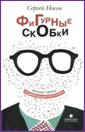 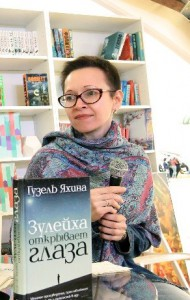 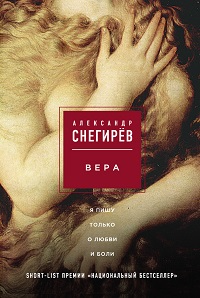 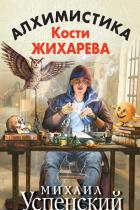 